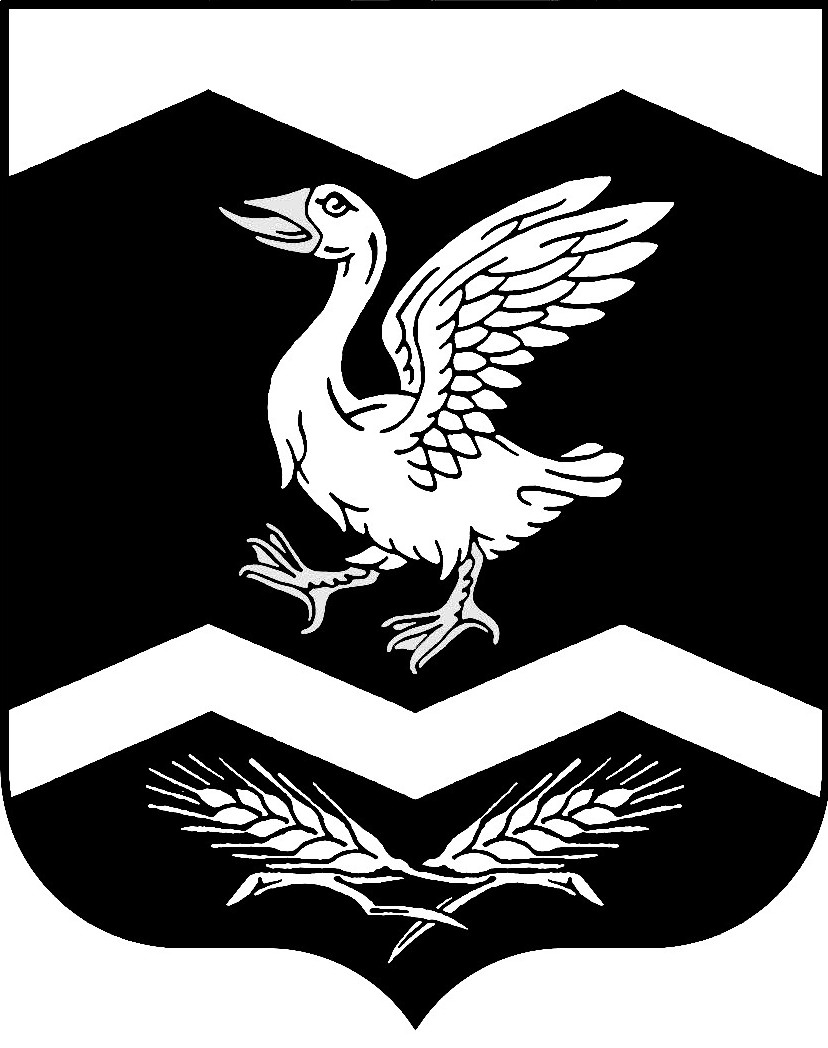 КУРГАНСКАЯ ОБЛАСТЬШАДРИНСКИЙ РАЙОНАДМИНИСТРАЦИЯ  КРАСНОМЫЛЬСКОГО СЕЛЬСОВЕТАПОСТАНОВЛЕНИЕОт  05. 11. 2015  г.         № 79                    с.  КрасномыльскоеО мерах по обеспечению безопасностилюдей, охране их жизни и здоровья на водных объектах на 2016 год_____________________________________ В соответствии с пунктом 26 части 1 статьи 14. Федерального закона от 06.10.2003 г № 131-ФЗ « Об общих принципах организации местного самоуправления в Российской Федерации», Распоряжением Правительства Курганской области № 43-р от 15.03.2011 г., с Постановлением Правительства Курганской области № 604 от 13.12.2011 г. «Об утверждении Правил охраны жизни людей на водных объектах в Курганской области», статьи 36 Устава Красномыльского сельсовета, Администрация Красномыльского сельсовета ПОСТАНОВЛЯЕТ: 1. Утвердить план мероприятий по обеспечению безопасности людей, охране их жизни и здоровья на водных объектах на 2016 год согласно приложению к настоящему постановлению. 2. Определить места потенциально опасных участков на водных объектах Красномыльского сельсовета:1) с. Красномыльское: - улица Набережная;2) д. Деулина:- улица Исетская;4) д. Тюрикова:- улица Набережная. 3. Контроль за исполнением данного постановления возложить на Главу Красномыльского сельсовета  Г. А. Стародумову.Глава Красномыльского сельсовета                                                              Г. А. СтародумоваПриложение к постановлению Администрации Красномыльского  сельсовета от 05. 11. 2015 года № 79 «О мерах по обеспечению безопасности людей,охране их жизни и здоровья на водных объектах на территории Красномыльского сельсовета на 2016 год»ПЛАН МЕРОПРИЯТИЙпо обеспечению безопасности людей, охране их жизни и здоровья на водных объектах на территории Красномыльского сельсовета на 2016 годГлава Красномыльского сельсовета	         Г. А. Стародумова№ п/пМероприятияСрок исполненияОтветственные1. Принять постановление  администрации Красномыльского сельсовета «О запрете выхода на лед в период таяния льда»Март - апрель Г. А. Стародумова2Проводить разъяснительную работу с населением по недопущению пребывания детей, рыбаков на тонком льду в период весеннего таяния льда.Март Г. А. СтародумоваВ.И.Ворсин (по согласованию)Н.И.Обухова3Рекомендовать директору Красномыльской СОШ провести с учащимися занятия по мерам безопасности и правилам поведения  на тонком льду, а также организовать уголки безопасности по правилам поведения на воде.Май,  Октябрь Г. А. Стародумова4Проведение гражданских  собраний по соблюдению мер безопасности на воде Март, Октябрь  Г. А. СтародумоваВ.И.Ворсин (по согласованию)5Обновить запрещающие знаки, аншлаги на опасных участках реки«Переход (переезд) по льду ЗАПРЕЩЕН»Март, Октябрь Директор МУП «Красномыльское ЖКХ» - В. И. Ворсин (по согласованию)6Проведение рейдов по выявлению фактов нарушения запрета купания детьми.Период купанияИ.В.Чумаков (по согласованию)7Организация проверок потенциально опасных участков реки с разъяснением рыболовам – любителям о запрете ловли рыбы на данных участках рекиВ течение всего осенне-зимнего периодаГ. А. СтародумоваВ.И.Ворсин (по согласованию)Н.И.Обухова8Проводить разъяснительную работу с населением по недопущению пребывания детей, рыбаков на тонком льду в период осеннего ледостава. Октябрь,НоябрьГ. А. Сатродумова В.И.Ворсин (по согласованию)С. Н.Диденко9Принять постановление  администрации Красномыльского сельсовета «О запрете выхода на лед в период ледостава»Октябрь Г. А. Стародумова